Zwemregeling 2015 – 2016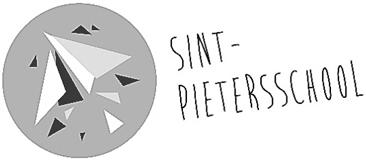 Zwemregeling 2015 – 20169.15 – 10.0510.05 – 10.5510.55 – 11.45September 201504/0932511/0941618/0932525/09416Oktober 201502/1032509/1041616/1032523/1041630/10325November 201513/1141620/1132527/11Zwemmen is hier weggevallen wegens StudiedagZwemmen is hier weggevallen wegens StudiedagZwemmen is hier weggevallen wegens StudiedagDecember 201504/12Geen zwemmenGeen zwemmenGeen zwemmen11/1232518/12Geen zwemmenGeen zwemmenGeen zwemmenJanuari 201608/0141615/0132522/01Geen zwemmenGeen zwemmenGeen zwemmen29/01416Februari 201605/0232519/0241626/02325Maart 201604/0341611/0332518/0341625/03Geen zwemmenGeen zwemmenGeen zwemmenApril 201615/0432522/0441629/04 (afstand)325Mei 201613/05 (afstand)41620/05 (evaluatie)32527/05 (evaluatie)416Juni 201603/06 (vrij zwemmen)32510/06 (vrij zwemmen)41617/06Zwemmen 3de kleuterklasZwemmen 3de kleuterklasZwemmen 3de kleuterklas9.15 – 10.0510.05 – 10.5510.55 – 11.45September 201504/0932511/0941618/0932525/09416Oktober 201502/1032509/1041616/1032523/1041630/10325November 201513/1141620/1132527/11416December 201504/12Geen zwemmenGeen zwemmenGeen zwemmen11/1232518/12Geen zwemmenGeen zwemmenGeen zwemmenJanuari 201608/0141615/0132522/01Geen zwemmenGeen zwemmenGeen zwemmen29/01416Februari 201605/0232519/0241626/02325Maart 201604/0341611/0332518/0341625/03Geen zwemmenGeen zwemmenGeen zwemmenApril 201615/0432522/0441629/04 (afstand)325Mei 201613/05 (afstand)41620/05 (evaluatie)32527/05 (evaluatie)416Juni 201603/06 (vrij zwemmen)32510/06 (vrij zwemmen)41617/06Zwemmen 3de kleuterklasZwemmen 3de kleuterklasZwemmen 3de kleuterklas